Sharpening the Sword#8 (v1.0)Golden Scripture #1Jeremiah 1:55 Before I formed thee in the belly I knew thee; and before thou camest forth out of the womb I sanctified thee, and I ordained thee a prophet unto the nations.
Application: This is a pre earth life scripture in which we can clearly identify the Lord telling Jeremiah that He knew Jeremiah before he was even conceived in a womb. We lived as spirit children with our Father in heaven before we came to earth.
Golden Scripture #2
Acts 17:27-2927 That they should seek the Lord, if haply they might feel after him, and find him, though he be not far from every one of us:28 For in him we live, and move, and have our being; as certain also of your own poets have said, For we are also his offspring.29 Forasmuch then as we are the offspring of God, we ought not to think that the Godhead is like unto gold, or silver, or stone, graven by art and man’s device.
Application: We are the offspring of God- used to teach being children of our Heavenly Father.Story/Scripture Chain #1: 
Deuteronomy 4:2 (p.258)2 Ye shall not add unto the word which I command you, neither shall ye diminish ought from it, that ye may keep the commandments of the LORD your God which I command you.Revelation 22:18-19 (p.1589)18 For I testify unto every man that heareth the words of the prophecy of this book, If any man shall add unto these things, God shall add unto him the plagues that are written in this book:19 And if any man shall take away from the words of the book of this prophecy, God shall take away his part out of the book of life, and out of the holy city, and from the things which are written in this book.Jeremiah 36:22-32 (p.994-995)See below for the scripturesApplication: This is a simple scripture chain but it is something that comes up often and yet missionaries don’t have it locked into their scriptures. The Book of Revelation (which was written before many of the books of the New Testament) has this scripture in it and Christians who don’t know that many, if not most, of the books of the New Testament were after this scripture, will use this scripture erroneously because of the current placement in the Bible (at the end) to then say that there should be no additional scriptures added unto this. It is therefore imperative that missionaries have written in the margin and circled at these scriptures in the Book of Revelation the reference for Deuteronomy (p.258) as well as a reference to the story found in Jeremiah 36 (see below) (p.994-995) which combats this false idea, as in Deuteronomy the Lord says not to add unto the word and obviously many other scripture was written afterwards.
Story/Scripture Chain #2: 
Jeremiah 36:22-32 (p.994-995)22 Now the king sat in the winterhouse in the ninth month: and there was a fire on the hearth burning before him.23 And it came to pass, that when Jehudi had read three or four leaves, he cut it with the penknife, and cast it into the fire that was on the hearth, until all the roll was consumed in the fire that was on the hearth.24 Yet they were not afraid, nor rent their garments, neither the king, nor any of his servants that heard all these words.25 Nevertheless Elnathan and Delaiah and Gemariah had made intercession to the king that he would not burn the roll: but he would not hear them.26 But the king commanded Jerahmeel the son of Hammelech, and Seraiah the son of Azriel, and Shelemiah the son of Abdeel, to take Baruch the scribe and Jeremiah the prophet: but the LORD hid them.[draw a picture of a torch]27 ¶ Then the word of the LORD came to Jeremiah, after that the king had burned the roll, and the words which Baruch wrote at the mouth of Jeremiah, saying,28 Take thee again another roll, and write in it all the former words that were in the first roll, which Jehoiakim the king of Judah hath burned.29 And thou shalt say to Jehoiakim king of Judah, Thus saith the LORD; Thou hast burned this roll, saying, Why hast thou written therein, saying, The king of Babylon shall certainly come and destroy this land, and shall cause to cease from thence man and beast?30 Therefore thus saith the LORD of Jehoiakim king of Judah; He shall have none to sit upon the throne of David: and his dead body shall be cast out in the day to the heat, and in the night to the frost.31 And I will punish him and his seed and his servants for their iniquity; and I will bring upon them, and upon the inhabitants of Jerusalem, and upon the men of Judah, all the evil that I have pronounced against them; but they hearkened not.32 ¶ Then took Jeremiah another roll, and gave it to Baruch the scribe, the son of Neriah; who wrote therein from the mouth of Jeremiah all the words of the book which Jehoiakim king of Judah had burned in the fire: and there were added besides unto them many like words.[draw a quill and ink pot]Application: Prophets can restore lost scripture and add things to them. This is a story that is really good at combatting “no man shall add to or take away”.Fire Scriptures of the Day: Alma 12:34-37 34 Therefore, whosoever repenteth, and hardeneth not his heart, he shall have claim on mercy through mine Only Begotten Son, unto a remission of his sins; and these shall enter into my rest.35 And whosoever will harden his heart and will do iniquity, behold, I swear in my wrath that he shall not enter into my rest.36 And now, my brethren, behold I say unto you, that if ye will harden your hearts ye shall not enter into the rest of the Lord; therefore your iniquity provoketh him that he sendeth down his wrath upon you as in the first provocation, yea, according to his word in the last provocation as well as the first, to the everlasting destruction of your souls; therefore, according to his word, unto the last death, as well as the first.37 And now, my brethren, seeing we know these things, and they are true, let us repent, and harden not our hearts, that we provoke not the Lord our God to pull down his wrath upon us in these his second commandments which he has given unto us; but let us enter into the rest of God, which is prepared according to his word.Application:.Only those who repent and produce good fruit are those who will inherit the Lord’s rest. Great for those seeking peace in their life but unwilling to do what is required.
Example of “story drawing images”:                                       Example of “Fire”: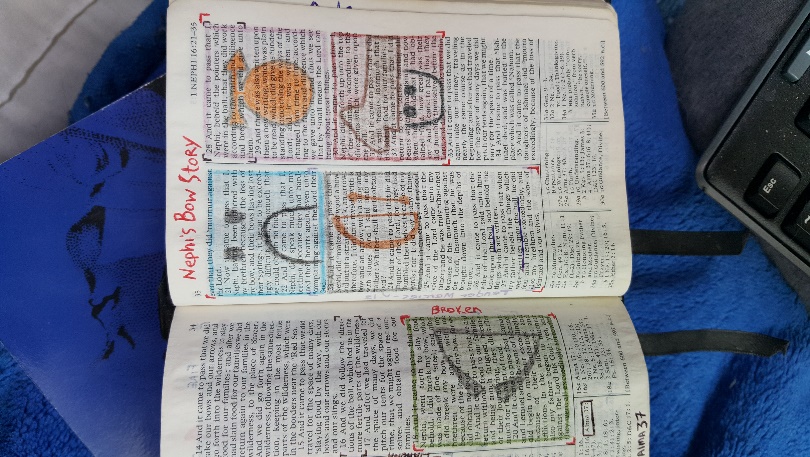 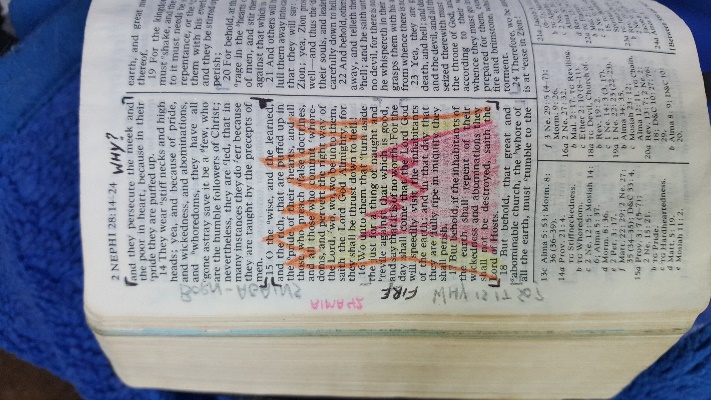 